COLEGIO ALVERNIA – TALLER DE RECUPERACION 2 PERIODO – GRADO 7 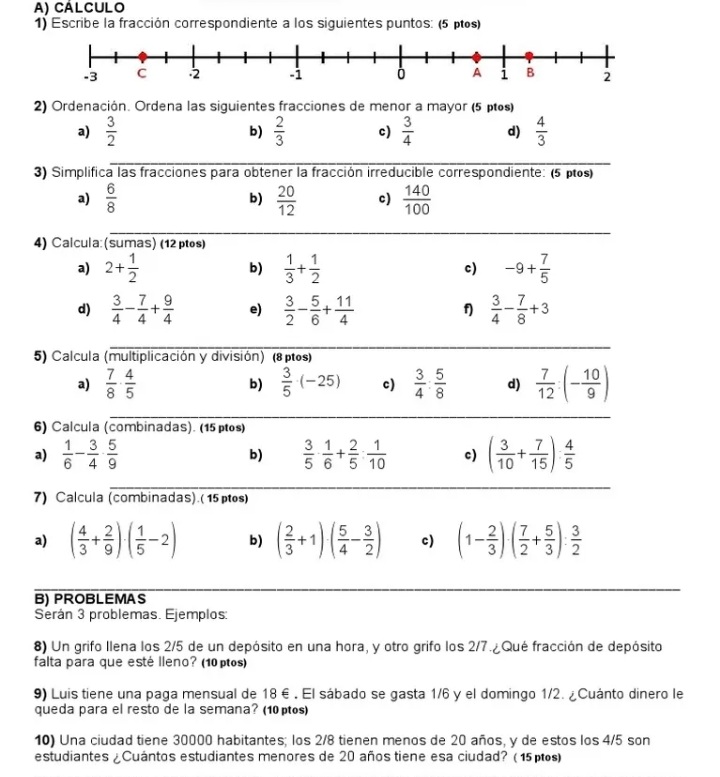 